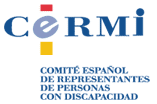 Luis Cayo Pérez Bueno, presidente del Comité Español de Representantes de Personas con Discapacidad (CERMI),se complace en invitarle al acto de homenaje del movimiento social de la discapacidad a la Agencia de Noticias Servimediaen conmemoración del 25º Aniversario de su creación.El acto tendrá lugar el lunes 26 de mayo de  las 11.30 h., en la sede del Centro Internacional de Prensa, en la calle María de Molina, 50, de Madrid.Acto accesibleSRC: cermi@cermi.es